بسم الله الرحمن الرحيمشرح إنشاء قناة علي اليوتيوبإعداد الطالب/ رامي محمد عبدالله الفاضللابد من أن يكون لديك حساب علي الجيميل وإذا لم يكن لديك حساب قم بانشاءه حتي تتمكن من إنشاء القناة الخاصه بك.خطوات إنشاء حساب علي الجيميل:-قم بانشاء حساب علي الجيميل من القوقل واكتب علي محرك البحث قوقلGmail sign up  كما في الشكل التالي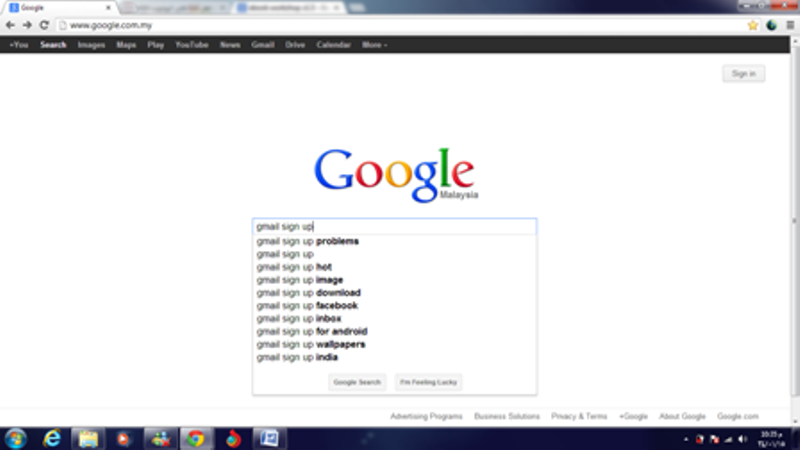 ستظهر لك عدة خيارات في نتائج البحث قم بأختيار sign up for Gmail  ستظهر لك الشاشه التاليه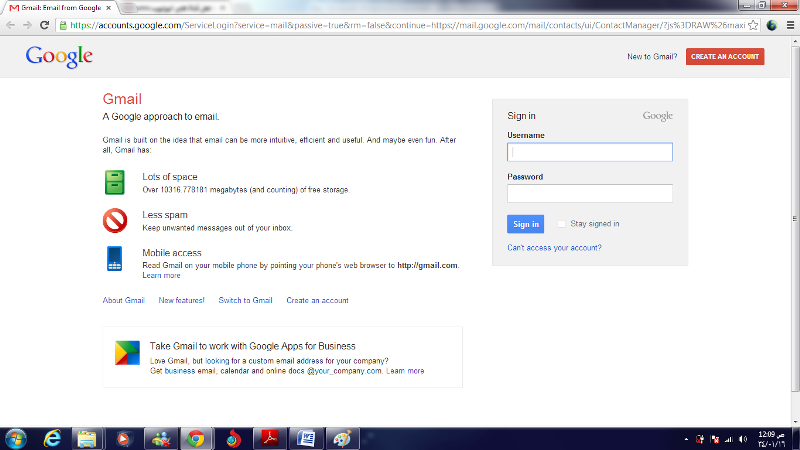 قم بالضغط أعلي الشاشه عليcreate an account  أو إنشاء حساب وسوف تظهر لك الشاشة التاليه 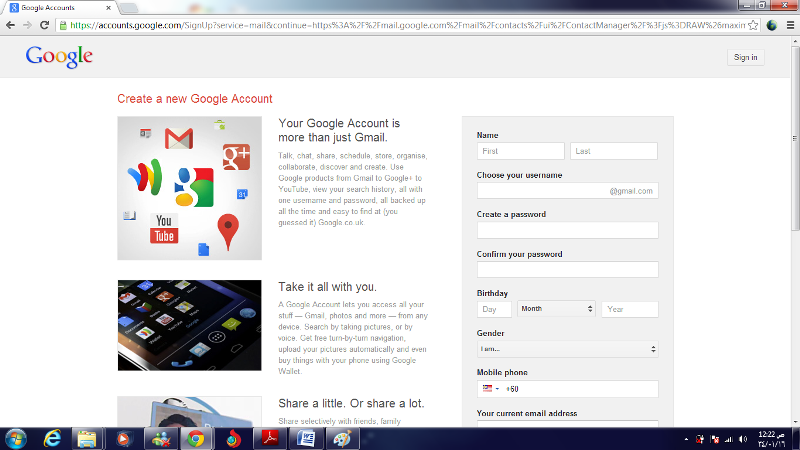 قم بملئ جميع البيانات حتي يتم إنشاء الحساب علي الوجه المطلوب وعند الإنتهاء من ملئ البيانات إضغط علي الموافقه وبالتالي تكون قد انشاءات حساب في الجيميل.وبعد الإنتهاء من إنشاء الحساب علي الجيميل نبداء إنشاء القناة الخاصه.خطوات إنشاء قناة علي اليوتيوب:-قم بفتح نافذة اليوتيوب واختار تسجيل الدخول أو sign in من أعلي الصفحه كما في الشكل التالي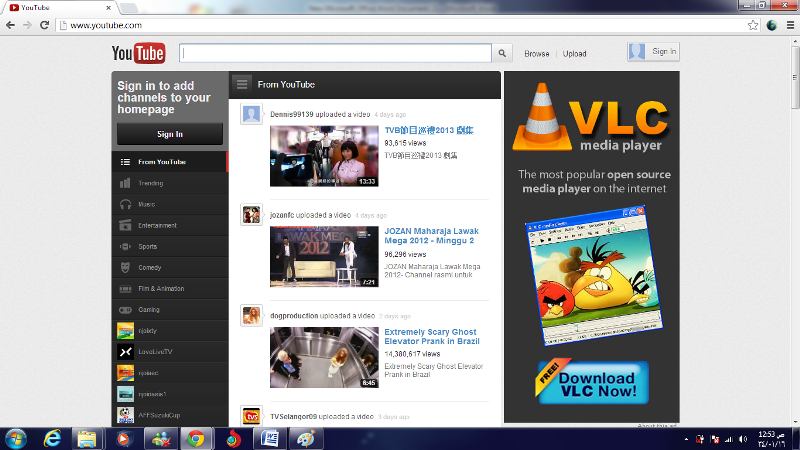 قم بكتابه كلمه السر الخاصه بك كما في الشكل التالي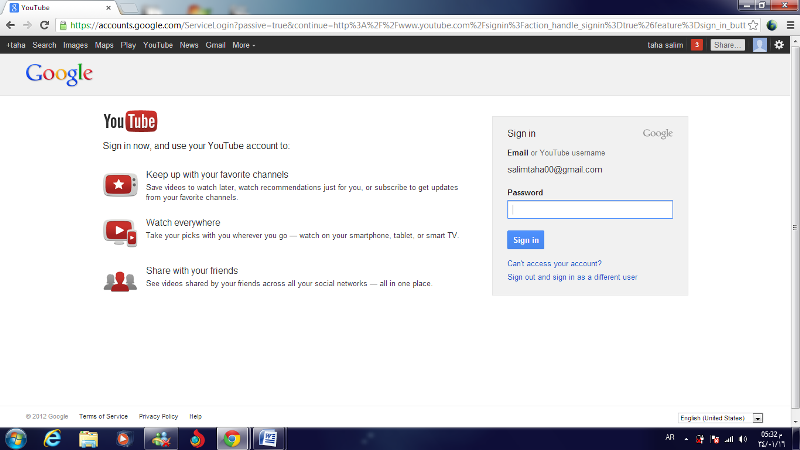 سوف تجد أسم المستخدم أعلي الصفحه إضغط عليه ومن ثم اختار الخيارقناتي او  my channel كما في الشكل التالي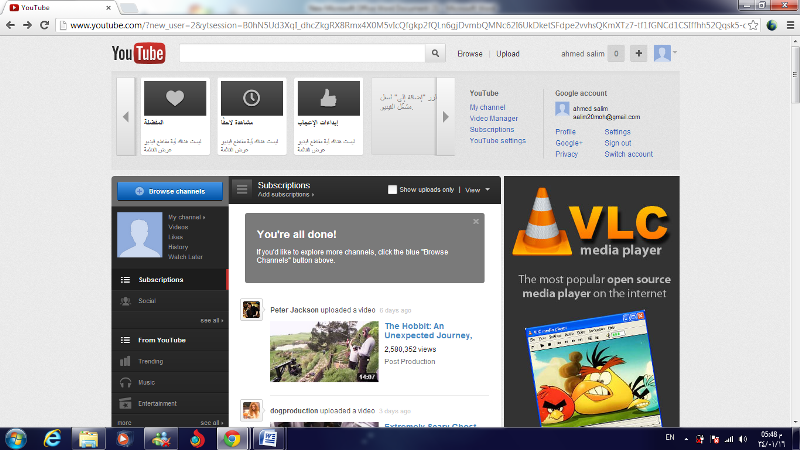 بعد ذلك ستظهر لك شاشه بالشكل التالي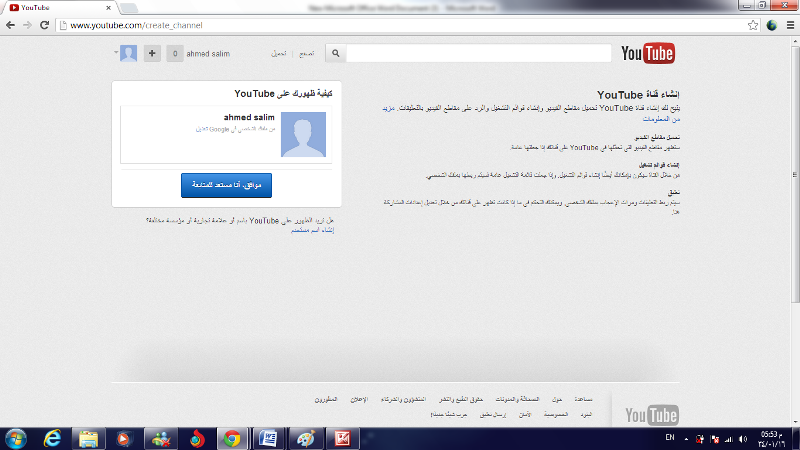 إضغط علي موافق انا مستعد للمتابعه وسوف يظهر لك الشكل الأتي وهو شكل قناتك الجديده.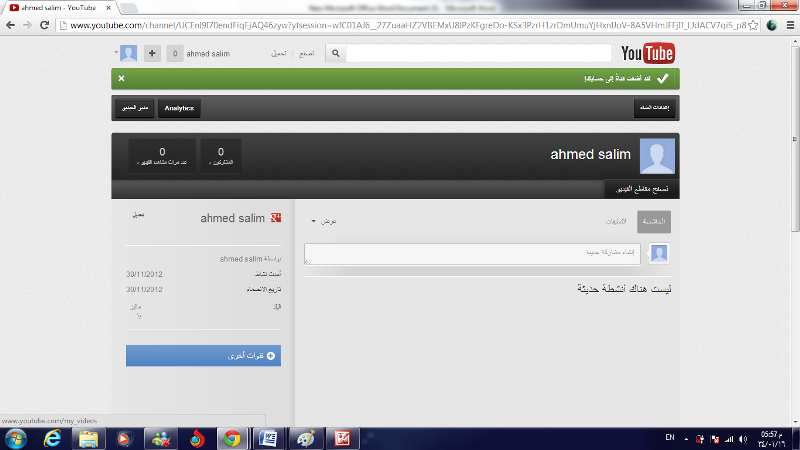 ولتنسيق القناة وتسميتها وهكذا إضغط علي إعدادات القناة وقم بالتنسيق,,,,,وهكذا تم بحمد الله إنشاء القناة علي أكمل وجه,,,,وفي الختام أذكر نفسي وإياكم بقوله سبحانه وتعالي:"فمن كان يرجو لقاء ربه فليعمل عملاً صالحاً ولا يشرك بعبادة ربه أحداً"  سائلا مولاي وخالقي أن يسدد قصدي وينفعني به ومن بعدي والباب مفتوح والصدر مشروحلمن أراد أن يصحح خطأء أو يقدم خيرا وأفضلهم عندي من أهدي إلي عيبي.Roma36bra@yahoo.comRamy167-alfadil@hotmail.comhttp://www.youtube.com/channel/UCy-HwafyBAX_kao-le-tnWA?feature=mhee&hl=ar